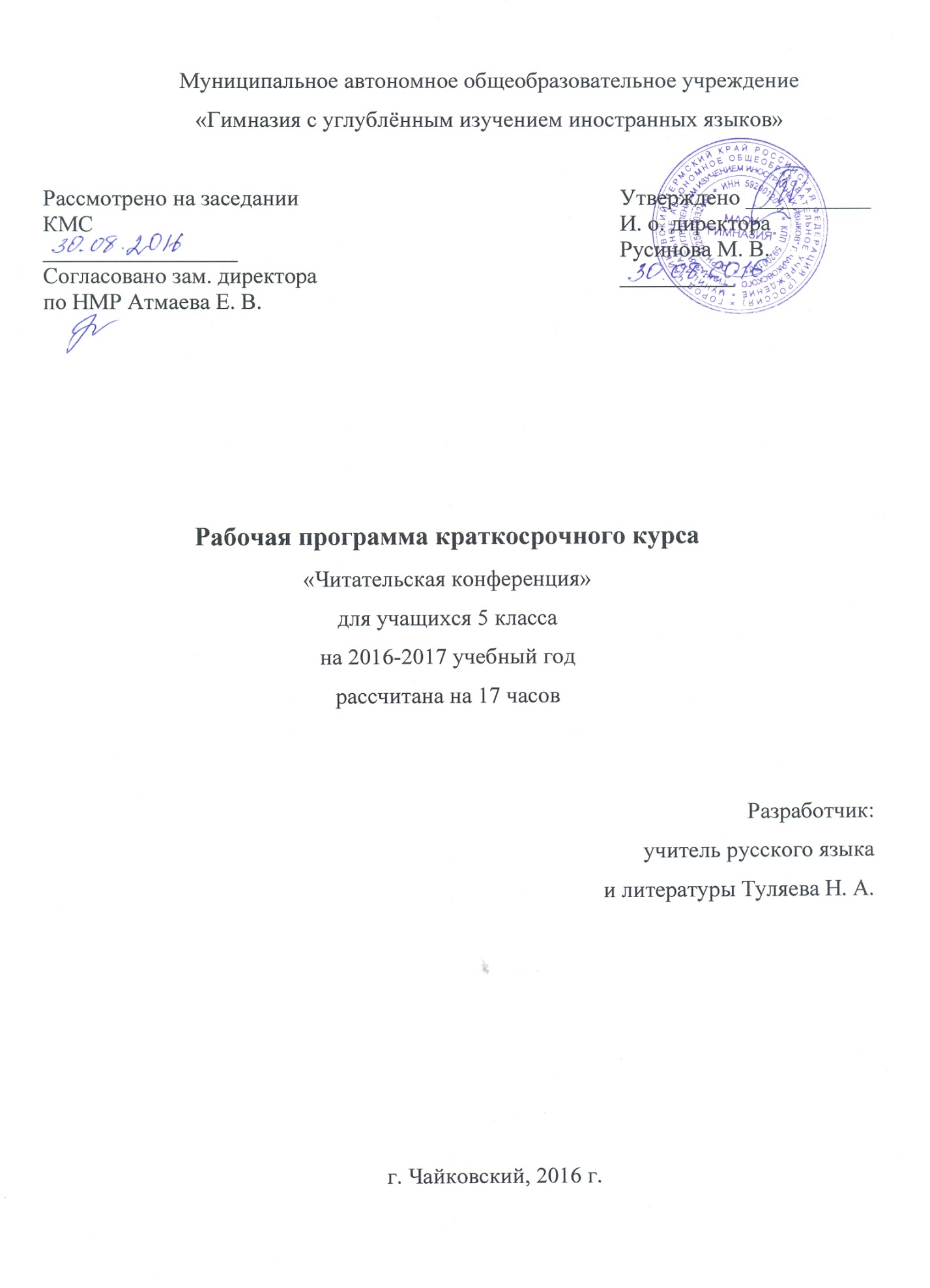 Пояснительная запискаПрограмма курса разработана в соответствии с требованиями Федерального государственного образовательного стандарта. Программа учитывает возрастные, общеучебные и психологические особенности школьника.На сегодняшний день меняется представление о читательской грамотности. Если раньше читательские умения заключались в формулировке «прочти и перескажи», то сейчас ученикам необходимо «найти и использовать» нужную информацию. То есть под читательской грамотностью понимается способность человека понимать и использовать письменные тексты, размышлять о них и заниматься чтением для того, чтобы достигать своих целей, расширять свои знания и возможности, участвовать в социальной жизни. Выявлены следующие тенденции:-Российские четвероклассники (по данным PIRLS 2001 и 2006 годов) обладают чрезвычайно высоким уровнем готовности к чтению для обучения. -Основное чтение для обучения (прежде всего – обучение по учебникам истории, географии, биологии и пр.) начинается в 5-7 классах. -Учащиеся 7 класса не успешны в номинации «Смысловое чтение» метапредметной олимпиады.-К 9-10 классу (по данным PISA 2000, 2003, 2006, 2009 годов) читательская грамотность российских учащихся оказывается существенно ниже мировых стандартов. -Логично предположить, что на переходе из начальной в основную школу должны быть обеспечены педагогические условия, превращающие готовность учащихся к чтению для обучения в читательское умение, обеспечивающее самообучение выпускников за порогом школы. Данная программа рассчитана на детей 10 -11 лет. Режим занятий обучения -2 часа в неделю, всего 17 часов.          Цель программы: Формирование у учащихся способности к пониманию текстов разной сложности и расширение круга своего чтения через разные стратегии работы с текстами.Стратегии работы с текстами:Предчтение:-Ориентиры предвосхищения содержания;- мозговой штурм;- поставь проблему, предложи решение;-рассечение вопроса;-прогноз и впечатление;- алфавит за круглым столом.Чтение:- путешествие по главе книги;- чтение с вопросами;- чтение с остановками;- стратегия обучения решать проблему «Фишбон», ИДЕАЛ и «Мозаика проблем»;Постчтение (рефлексивно-оценивающий этап)- Паутина обсуждения;-Пирамида фактов;- граф-схема текста;- карта межпредметных связей;- синквейн.          Планируемые результаты:По окончании изучения учебного курса обучающиеся смогут:интерпретировать прочитанный текст;создавать письменные литературно-критические тексты (отзывы, комментарии);выразительно читать прозаические и стихотворные произведения;давать критическую оценку собственного чтения и чтения одноклассников;давать критическую оценку детского творчества в процессе коллективного обсуждения и письменных индивидуальных отзывов;выражать собственную точку зрения на поставленные в художественном произведении нравственные проблемы и их  решение автором; самостоятельно ставить художественной задачи внутри заданной темы и выбирать выразительные средства их решения;создавать произведения разных жанров: эссе, сценарии, диаманты, синквейны, поэмы жизни и др.;вступать в письменную дискуссию со сверстниками по поводу прочитанных текстов;комментировать, редактировать и оценивать созданные самостоятельно и другими участниками тексты;использовать средства ИКТ для презентации своего читательского опыта;осуществлять рефлексию своего читательского опыта.Календарно-тематическое планированиеЧитательская конференция, 5 классСрокиМероприятияКол-во часов1 неделяОбразовательное событие «Погружение в курс «Читательская конференция»2 ч.2 неделяПарное чтение. Чтение с вопросами.2 ч.3 неделя Чтение с остановками. Чтение рассказа Л. Улицкой «Дезертир». 2 ч.4 неделяСтратегия обучения умению решать проблему. Работа с научно-популярными текстами.2 ч.5 неделяСтратегии работы с объёмными текстами.2 ч.6 неделяИнсценирование книги Д. Пеннака «Глаз волка».2 ч.7 неделяОбразовательное событие «Отзыв о книге. Требования к творческой работе» 2 ч. 8 неделяОбразовательное событие «Я хочу рассказать вам о книге» 2 ч.9 неделяРефлексия читательского опыта1 ч.ИТОГО17 часов